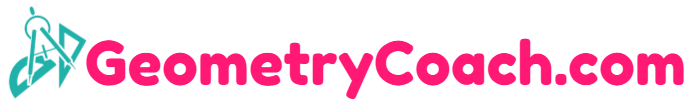 1-1 Nets and Drawings for Visualizing GeometryDISCLAIMER: These resources are not created or maintained by GeometryCoach.com. Links should always be verified before students are allowed to freely click on them.Video Lessonhttps://youtu.be/HXK3ALZKCV8This video will show you how to make simple isometric, orthographic, and foundational drawings in 3-D.  

An isometric drawing is a way of representing a 3-D figure from a corner view showing 3 sides with the angles between the 3 axes equal.

An orthographic drawing is a way of showing a 3-D object in 2-D by showing a front, top, & right side view of the object.

A foundational drawing shows the base of each figure & the height of each part with a number.Video Lessonhttps://www.youtube.com/playlist?list=PLnIkFmW0ticPuWYGxtBqszq8Q22P0MG02This video will show you how to utilize net drawings to represent 3-D figures.Illuminations Interactive Online Activityhttp://illuminations.nctm.org/Activity.aspx?id=3521Students can create and manipulate and print of common nets. GREAT SOFTWARE!!Khan Academy Quizhttps://www.khanacademy.org/math/cc-sixth-grade-math/cc-6th-geometry-topic/cc-6th-surface-area/e/surface-areaYouTube Lessonhttps://www.khanacademy.org/math/cc-sixth-grade-math/cc-6th-geometry-topic/cc-6th-surface-area/v/nets-of-polyhedra